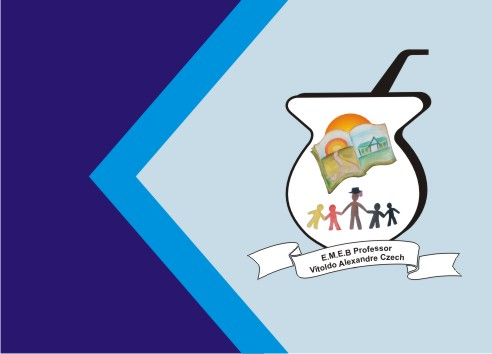 SEQUÊNCIA DIDÁTICA – BRINCADEIRAS E JOGOS –07/09/20 á 11/09/20PROCEDIMENTOS DE ENSINO: OS ANIMAIS SÃO SERES VIVOS! CONVIDE SEUS FAMILIARES PARA A BRINCADEIRA MÍMICA DOS ANIMAIS.1º ETAPA: ENCONTRE UM POTINHO QUE VOCÊ TENHA EM CASA. PODE SER QUALQUER POTE COM TAMPA, DE PREFERÊNCIA DE PLÁSTICO, PARA SUA SEGURANÇA. COLOQUE DENTRO DESSE POTE O NOME DE ALGUNS ANIMAIS, ESCREVA ESSES NOMES EM UMA FOLHA DE OFÍCIO OU A FOLHA QUE TIVER EM CASA.CACHORROGATOPINGUIM LEÃOCOBRAPÁSSARO CANGURU GIRAFA PATO TARTARUGA CAVALO ELEFANTE BOI ABELHA 2° ETAPA:APÓS COLOCAR OS NOMES DENTRO DO POTE, CONVITE ALGUM FAMILIAR PARA BRINCAR COM VOCÊ. CADA PARTICIPANTE RETIRA UM NOME DE ANIMAL DENTRO DO POTE E IMITA O ANIMAL, NÃO PODE FAZER O SOM DO ANIMAL, APENAS GESTOS, DIFICULTANDO A ADIVINHAÇÃO. QUEM MAIS ADIVINHAR GANHA A BRINCADEIRA. DEPOIS ESCOLHA ALGUNS ANIMAIS E CRIE FRASES.3° ETAPA:OBSERVAR AS IMAGENS, DEPOIS COLAR CLASSIFICANDO EM SERES VIVOS E SERES NÃO VIVOS.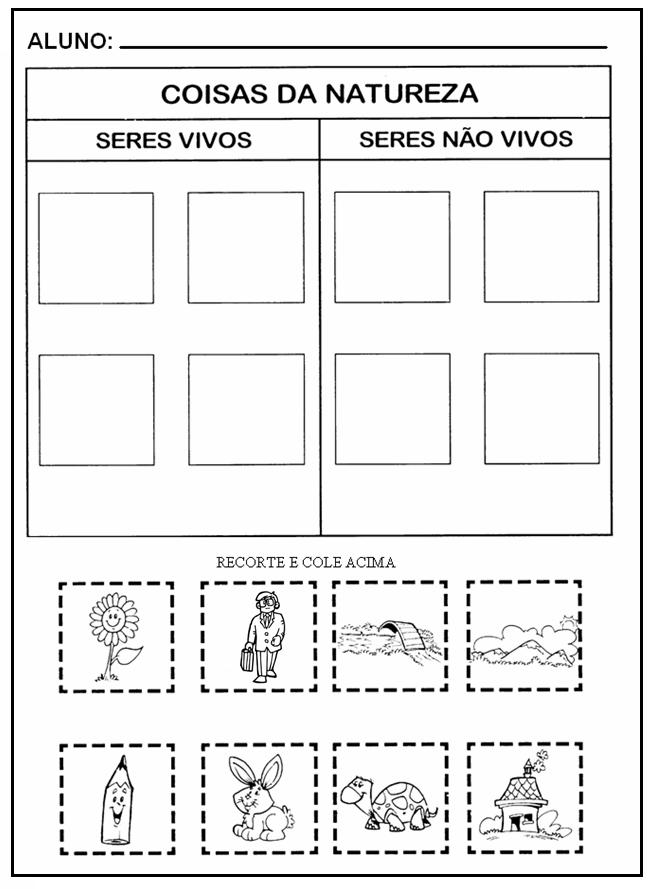 QUERIDO ALUNO ESTOU COM SAUDADES!  PARABÉNS PELA SUA DEDICAÇÃO E DE     SEUS FAMILIARES!      BOA ATIVIDADE!  